Top Ten Countries of Origin for Immigrants to Canada – 2001-2006Complete the Pie Graph using the information above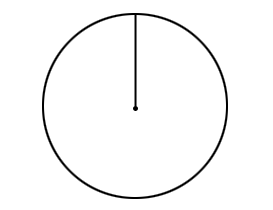 Country# of ImmigrantsPercent# of immigrants/total x 100Degrees(Percent x 3.6)LegendChina155,105India129,140Philippines77,880Pakistan57,630USA 38,770South Korea35,450Romania28,080Iran27,600UK26,655Colombia25,310Total601,620Source: Statistics CanadaSource: Statistics CanadaSource: Statistics CanadaSource: Statistics CanadaSource: Statistics Canada